ΤΕΧΝΙΚΕΣ  ΠΡΟΔΙΑΓΡΑΦΕΣ / ΠΡΟΫΠΟΛΟΓΙΣΜΟΣ«ΠΡΟΜΗΘΕΙΑ ΜΟΤΟΠΟΔΗΛΑΤΩΝ – ΜΟΤΟΣΙΚΛΕΤΩΝ ΔΗΜΟΤΙΚΗΣ ΑΣΤΥΝΟΜΙΑΣ»Κ.Α. 50-7132.001 - ΕΤΟΥΣ 2020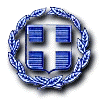 Σπάρτη,  08  Μαΐου  2020Σπάρτη,  08  Μαΐου  2020ΕΛΛΗΝΙΚΗ ΔΗΜΟΚΡΑΤΙΑΕΛΛΗΝΙΚΗ ΔΗΜΟΚΡΑΤΙΑΕΛΛΗΝΙΚΗ ΔΗΜΟΚΡΑΤΙΑΝΟΜΟΣ ΛΑΚΩΝΙΑΣΝΟΜΟΣ ΛΑΚΩΝΙΑΣΝΟΜΟΣ ΛΑΚΩΝΙΑΣΔΗΜΟΣ ΣΠΑΡΤΗΣΔΗΜΟΣ ΣΠΑΡΤΗΣΔΗΜΟΣ ΣΠΑΡΤΗΣΑΥΤΟΤΕΛΕΣ ΤΜΗΜΑ ΔΗΜΟΤΙΚΗΣ ΑΣΤΥΝΟΜΙΑΣΑΥΤΟΤΕΛΕΣ ΤΜΗΜΑ ΔΗΜΟΤΙΚΗΣ ΑΣΤΥΝΟΜΙΑΣΑΥΤΟΤΕΛΕΣ ΤΜΗΜΑ ΔΗΜΟΤΙΚΗΣ ΑΣΤΥΝΟΜΙΑΣΤΑΧ. Δ/ΝΣΗ :ΕΥΑΓΓΕΛΙΣΤΡΙΑΣ 93, ΣΠΑΡΤΗΤΑΧ. ΚΩΔ.:231 00  Πληροφορίες:Ευρυσθένης Σταυρόπουλος,Νικόλαος ΠαναγάκοςΤΗΛΕΦΩΝΟ:27313 61264e-mail:d.tsaparas@1504.syzefxis.gov.gr Α/ΑΕίδος – περιγραφή εξοπλισμούΕίδος – περιγραφή εξοπλισμούΕίδος – περιγραφή εξοπλισμούΤεμάχιαΜονάδα μέτρησης1Μοτοποδήλατο τύπου scooter  125 cc συναρμολογημένο, καινούργιο αμεταχείριστο  και έτοιμο για χρήση κατά την παράδοση με τεχνικά χαρακτηριστικά:Μοτοποδήλατο τύπου scooter  125 cc συναρμολογημένο, καινούργιο αμεταχείριστο  και έτοιμο για χρήση κατά την παράδοση με τεχνικά χαρακτηριστικά:Μοτοποδήλατο τύπου scooter  125 cc συναρμολογημένο, καινούργιο αμεταχείριστο  και έτοιμο για χρήση κατά την παράδοση με τεχνικά χαρακτηριστικά:21ΚινητήραςΤύποςΥγρόψυκτος, 4-χρονος21ΚινητήραςΚαύσιμοΑμόλυβδη Βενζίνη21ΚινητήραςΚυβισμός≥ 125cc21ΚινητήραςΙπποδύναμη≥ 13Hp21ΚινητήραςΣύστημα εκκίνησηςΗλεκτρική μίζα21ΚινητήραςΚατανάλωση≤ 3,0  lt / 100 Km21ΚινητήραςΠρότυπο εκπομπών Euro 421ΚινητήραςΤροφοδοσίαΗλεκτρονικός ψεκασμός21ΚινητήραςΚύλινδροι121ΚινητήραςΚιβώτιο ταχυτήτωνΑυτόματο21ΚινητήραςΜετάδοση κίνησηςΙμάντας21ΠλαίσιοΤύπος δικύκλουScooter21ΠλαίσιοΠλαίσιοΑτσάλινο σωληνωτό21ΠλαίσιοΠάτωμαΕπίπεδο21ΠλαίσιοΘέσεις221ΠλαίσιοΜεταξόνιο≤ 1400 mm21ΠλαίσιοΑπόσταση από το έδαφος≥ 140 mm21ΠλαίσιοΎψος σέλας≤ 850 mm21ΠλαίσιοΧωρητικότητα σέλας1 full – face κράνος21ΠλαίσιοΧωρητικότητα ρεζερβουάρ≥ 6,0 lt21ΠλαίσιοΣυνολικό βάρος≥ 130 Kgr21ΠλαίσιοΣύστημα εμπρός ανάρτησηςΤηλεσκοπικό πηρούνι21ΠλαίσιοΣύστημα πίσω ανάρτησηςΔιπλό αμορτισέρ21ΠλαίσιοΕμπρός τροχός16΄΄21ΠλαίσιοΠίσω τροχός16΄΄21ΠλαίσιοΧρώμαΓκρί (Αυτοκόλλητο λογότυπο «ΔΗΜΟΤΙΚΗ ΑΣΤΥΝΟΜΙΑ»)21Ασφάλεια Εμπρός φρένοΔίσκος με σύστημα  ABS21Ασφάλεια Πίσω φρένοΔίσκος με σύστημα  ABS21Ασφάλεια Εμπρός ελαστικό 100/80-1621Ασφάλεια Πίσω ελαστικό120/80-1621ΕξοπλισμόςΑνεμοθώρακας εργοστασιακός χαμηλόςstd21ΕξοπλισμόςΜπαγκαζιέρα εργοστασιακή≥ 30 lt21ΕξοπλισμόςΠλαϊνό standstd21ΕγγύησηΧιλιόμετρα εγγύησης -  Χρόνος εγγύησηςΑπεριόριστα (εντός του χρόνου εγγύησης) - ≥ 2 έτη22Κράνη μηχανής  επώνυμα τύπου jet με πιστοποίηση CE Κράνη μηχανής  επώνυμα τύπου jet με πιστοποίηση CE Κράνη μηχανής  επώνυμα τύπου jet με πιστοποίηση CE 4Η εταιρεία που θα παράσχει τον παραπάνω εξοπλισμό: Θα πρέπει να καλύπτεται με εργοστασιακή αντιπροσώπευση στην Ελλάδα τουλάχιστον για πέντε (5) έτηΓια τον εξοπλισμό θα πρέπει να υπάρχει δυνατότητα τεχνικής υποστήριξης στα όρια του Δήμου Σπάρτης άμεσα. Η εταιρεία που θα παράσχει τον παραπάνω εξοπλισμό: Θα πρέπει να καλύπτεται με εργοστασιακή αντιπροσώπευση στην Ελλάδα τουλάχιστον για πέντε (5) έτηΓια τον εξοπλισμό θα πρέπει να υπάρχει δυνατότητα τεχνικής υποστήριξης στα όρια του Δήμου Σπάρτης άμεσα. Η εταιρεία που θα παράσχει τον παραπάνω εξοπλισμό: Θα πρέπει να καλύπτεται με εργοστασιακή αντιπροσώπευση στην Ελλάδα τουλάχιστον για πέντε (5) έτηΓια τον εξοπλισμό θα πρέπει να υπάρχει δυνατότητα τεχνικής υποστήριξης στα όρια του Δήμου Σπάρτης άμεσα. Η εταιρεία που θα παράσχει τον παραπάνω εξοπλισμό: Θα πρέπει να καλύπτεται με εργοστασιακή αντιπροσώπευση στην Ελλάδα τουλάχιστον για πέντε (5) έτηΓια τον εξοπλισμό θα πρέπει να υπάρχει δυνατότητα τεχνικής υποστήριξης στα όρια του Δήμου Σπάρτης άμεσα. Η εταιρεία που θα παράσχει τον παραπάνω εξοπλισμό: Θα πρέπει να καλύπτεται με εργοστασιακή αντιπροσώπευση στην Ελλάδα τουλάχιστον για πέντε (5) έτηΓια τον εξοπλισμό θα πρέπει να υπάρχει δυνατότητα τεχνικής υποστήριξης στα όρια του Δήμου Σπάρτης άμεσα. ΧΡΟΝΟΣ ΠΑΡΑΔΟΣΗΣ: Η παράδοση των υλικών θα πρέπει να ολοκληρωθεί σε διάστημα δύο μηνών από την υπογραφή της σύμβασης.ΧΡΟΝΟΣ ΠΑΡΑΔΟΣΗΣ: Η παράδοση των υλικών θα πρέπει να ολοκληρωθεί σε διάστημα δύο μηνών από την υπογραφή της σύμβασης.ΧΡΟΝΟΣ ΠΑΡΑΔΟΣΗΣ: Η παράδοση των υλικών θα πρέπει να ολοκληρωθεί σε διάστημα δύο μηνών από την υπογραφή της σύμβασης.ΧΡΟΝΟΣ ΠΑΡΑΔΟΣΗΣ: Η παράδοση των υλικών θα πρέπει να ολοκληρωθεί σε διάστημα δύο μηνών από την υπογραφή της σύμβασης.ΧΡΟΝΟΣ ΠΑΡΑΔΟΣΗΣ: Η παράδοση των υλικών θα πρέπει να ολοκληρωθεί σε διάστημα δύο μηνών από την υπογραφή της σύμβασης.ΔΙΑΤΑΞΕΙΣ: Η προμήθεια θα πραγματοποιηθεί με απευθείας ανάθεση σύμφωνα με τις διατάξεις του Ν.4412/2016. ΔΙΑΤΑΞΕΙΣ: Η προμήθεια θα πραγματοποιηθεί με απευθείας ανάθεση σύμφωνα με τις διατάξεις του Ν.4412/2016. ΔΙΑΤΑΞΕΙΣ: Η προμήθεια θα πραγματοποιηθεί με απευθείας ανάθεση σύμφωνα με τις διατάξεις του Ν.4412/2016. ΔΙΑΤΑΞΕΙΣ: Η προμήθεια θα πραγματοποιηθεί με απευθείας ανάθεση σύμφωνα με τις διατάξεις του Ν.4412/2016. ΔΙΑΤΑΞΕΙΣ: Η προμήθεια θα πραγματοποιηθεί με απευθείας ανάθεση σύμφωνα με τις διατάξεις του Ν.4412/2016. ΕΝΔΕΙΚΤΙΚΟΣ ΠΡΟΫΠΟΛΟΓΙΣΜΟΣ : 5.000,00 € (Συμπεριλαμβανομένου του Φ.Π.Α.)Οι προσφορές & το κριτήριο αξιολόγησης της χαμηλότερης τιμής αυτών, αφορούν το συνολικό ποσό.ΕΝΔΕΙΚΤΙΚΟΣ ΠΡΟΫΠΟΛΟΓΙΣΜΟΣ : 5.000,00 € (Συμπεριλαμβανομένου του Φ.Π.Α.)Οι προσφορές & το κριτήριο αξιολόγησης της χαμηλότερης τιμής αυτών, αφορούν το συνολικό ποσό.ΕΝΔΕΙΚΤΙΚΟΣ ΠΡΟΫΠΟΛΟΓΙΣΜΟΣ : 5.000,00 € (Συμπεριλαμβανομένου του Φ.Π.Α.)Οι προσφορές & το κριτήριο αξιολόγησης της χαμηλότερης τιμής αυτών, αφορούν το συνολικό ποσό.ΕΝΔΕΙΚΤΙΚΟΣ ΠΡΟΫΠΟΛΟΓΙΣΜΟΣ : 5.000,00 € (Συμπεριλαμβανομένου του Φ.Π.Α.)Οι προσφορές & το κριτήριο αξιολόγησης της χαμηλότερης τιμής αυτών, αφορούν το συνολικό ποσό.ΕΝΔΕΙΚΤΙΚΟΣ ΠΡΟΫΠΟΛΟΓΙΣΜΟΣ : 5.000,00 € (Συμπεριλαμβανομένου του Φ.Π.Α.)Οι προσφορές & το κριτήριο αξιολόγησης της χαμηλότερης τιμής αυτών, αφορούν το συνολικό ποσό.ΟΙ  ΣΥΝΤΑΞΑΝΤΕΣΘΕΩΡΗΘΗKEΟ ΠΡΟΪΣΤΑΜΕΝΟΣ ΑΥΤΟΤΕΛΟΥΣ ΤΜΗΜΑΤΟΣΕΥΡΥΣΘΕΝΗΣ ΣΤΑΥΡΟΠΟΥΛΟΣΗλεκτρολ. Μηχανικός με Βαθμό ΆΝΙΚΟΛΑΟΣ ΠΑΝΑΓΑΚΟΣΤεχνολόγος Γεωπόνος με Βαθμό Ά ΔΗΜΟΣΘΕΝΗΣ ΤΣΑΠΑΡΑΣΓεωπόνος ΠΕ με βαθμό Ά